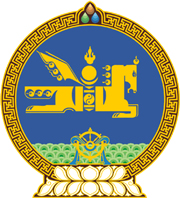 МОНГОЛ УЛСЫН ХУУЛЬ2022 оны 04 сарын 22 өдөр                                                                  Төрийн ордон, Улаанбаатар хот  ДАЙЧИЛГААНЫ ТУХАЙ ХУУЛЬД  ӨӨРЧЛӨЛТ ОРУУЛАХ ТУХАЙ1 дүгээр зүйл.Дайчилгааны тухай хуулийн 9 дүгээр зүйлийн 9.2 дахь хэсэг, 14 дүгээр зүйлийн 14.1.2 дахь заалт, Гуравдугаар бүлгийн гарчиг, 17 дугаар зүйлийн 17.1 дэх хэсэг, мөн зүйлийн 17.1.1 дэх заалт, мөн зүйлийн 17.2 дахь хэсгийн “нийслэл, сум,” гэснийг “сум, нийслэл,” гэж тус тус өөрчилсүгэй.МОНГОЛ УЛСЫН ИХ ХУРЛЫН ДАРГА 				Г.ЗАНДАНШАТАР